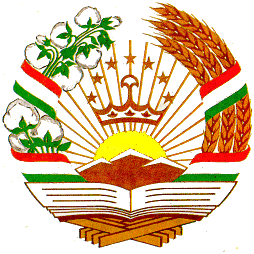 Кумитаи њифзи муњити зисти назди Њукумати Љумњурии ТољикистонФАРМОИШаз « 29 » октябри соли 2011№ 124Дар бораи «Меъёрњои минтаќахои муњофизатии манбаъњои обї дар Љумњурии Тољикистон»     Дар асоси моддаи 33 Ќонуни Љумњурии Тољикистон «Дар бораи њифзи муњити зист», моддаи 21 Кодекси оби Љумњурии Тољикистон ва сархати 10 боби 2 Низомномаи Кумитаи њифзи муњити зисти назди Њукумати Љумњурии Тољикистонфармоиш медињам:«Меъёрњои минтаќањои муњофизатии манбаъњои обї дар Љумњурии Тољикистон»   тасдиќ карда шавад.Раёсат, шўъба ва бахшњои њифзи муњити зисти вилоят ва шањру ноњияхо вазифадор карда шаванд, ки фаъолияташонро дар асоси талаботи меъёрњои мазкур ба роњ монанд.Фармоиши мазкур бо тартиби муќарраргардида барои баќайдгирии давлатї ба Вазорати адлияи Љумњурии Тољикистон пешнињод карда шавад.4. Фармоиши мазкур баъд аз баќайдгирии давлатї ваинтишори расмї мавриди амал  ќарор дода шавад.		5. Назорати иљрои Фармоиши мазкур  ба зиммаи муовинони раис гузошта шавад.Раиси Т.Салимов